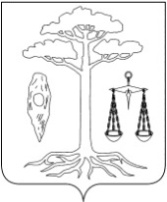 СОВЕТТЕЙКОВСКОГО МУНИЦИПАЛЬНОГО РАЙОНАИВАНОВСКОЙ ОБЛАСТИседьмого созыва Р Е Ш Е Н И Еот 16.02.2022  № 16/7г. ТейковоО  внесении   изменений   и   дополнений в  решение Совета Тейковского муниципального района от 15.12.2021 № 14/28 «О бюджете Тейковского муниципального  района на 2022 год и плановый период 2023 и 2024 годов»            В соответствии с Бюджетным кодексом РФ, Федеральным Законом от  06.10.2003 № 131-ФЗ «Об общих принципах организации местного самоуправления в Российской Федерации», Уставом Тейковского муниципального района (в действующей редакции)Совет Тейковского муниципального района Р Е Ш И Л:Внести в решение Совета Тейковского муниципального района от  15.12.2021 № 14/28 «О бюджете Тейковского муниципального  района на  2022 год и плановый период 2023 и 2024 годов» следующие изменения и дополнения:1. В пункте 1 решения:в абзаце третьем цифры «251612592,82» заменить цифрами «254972017,33»;в абзаце четвертом цифры «251612592,82» заменить цифрами «265606210,41»;в абзаце пятом цифры «0,0» заменить цифрами «10634193,08».2. Пункт 4 решения изложить в следующей редакции:«4. Утвердить в пределах общего объема доходы бюджета Тейковского муниципального района, утвержденного пунктом 1 решения, объем межбюджетных трансфертов, получаемых:1) из областного бюджета:- на 2022 год в сумме 198812363,31 руб.;- на 2023 год в сумме 170324497,43 руб.;- на 2024 год в сумме 164396263,78 руб.;2) из бюджетов поселений:- на 2022 год в сумме  61500 руб.3. В пункте 11 решения цифры «12936310,49» заменить цифрами «13594089,81».4. Дополнить решение пунктом 12.1 следующего содержания:«12.1. Субсидия на финансовое обеспечение затрат в рамках мер по предупреждению банкротства и восстановлению платежеспособности муниципальных унитарных предприятий предоставляется муниципальному унитарному предприятию жилищно-коммунального хозяйства Тейковского муниципального района в рамках муниципальной программы «Обеспечение качественным жильем, услугами жилищно-коммунального хозяйства и улучшения коммунальной инфраструктуры». 5. В пункте 16 решения слова «9277795,0» заменить словами «9307795,0»                 6. Приложение 2 к решению изложить в новой редакции согласно приложению 1.7. Приложение 4 к решению изложить в новой редакции согласно приложению 2.8. Приложение 5 к решению изложить в новой редакции согласно приложению 3.        9. Приложение 7 к решению изложить в новой редакции согласно приложению 4.10. Приложение 9 к решению изложить в новой редакции согласно приложению 5.11. Приложение 13 к решению изложить в новой редакции согласно приложению 6.Глава Тейковского                                 Председатель Советамуниципального района		       Тейковского муниципального района		                                                   В.А. Катков                                                        О.В. Гогулина